中国自动化学会车辆控制与智能化专业委员会委员增选申请表填表日期：     年    月    日说明：1）四青人才：国家优秀青年科学基金获得者、“青年千人计划”入选者、“万人计划”青年拔尖人才、长江学者奖励计划青年学者项目获得者。2）其它：教育部新世纪优秀人才、各省（地区）优秀人才支持计划等附：委员的义务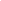 1）积极参加专业委员会会议及专业委员会举办的各种学术活动，连续三次无故缺席专业委员会全体会议，应作自动退出专业委员会（以最近几届的统计数字为准，从成为车辆控制与智能化专委会委员后开始执行）；2）积极参加每年一次的车辆控制与智能化专委会组织的学术会议及其他活动，并积极提交和推荐高质量的学术论文；3）严格认真的为车辆控制与智能化专委会会议审稿等；4）积极认真负责完成专业委员会委托的各项任务。每年将对委员投稿和审稿状况进行统计并公布；5）关心与支持专业委员会网站，各个委员应及时提供有关信息；6）积极推荐企业、公司有关人员参加车辆控制与智能化专委会会议。请将该表发送至专委会秘书邮箱hchen@jlu.edu.cn申 请 人申 请 人性别性别出生年月日出生年月日出生年月日工作单位工作单位现任职现任职通信地址通信地址邮  编邮  编电  话电  话手  机手  机传  真传  真E-mailE-mail国家级人才国家级人才□千人计划   □长江学者   □杰青    □四青人才   □其它 □千人计划   □长江学者   □杰青    □四青人才   □其它 □千人计划   □长江学者   □杰青    □四青人才   □其它 □千人计划   □长江学者   □杰青    □四青人才   □其它 □千人计划   □长江学者   □杰青    □四青人才   □其它 □千人计划   □长江学者   □杰青    □四青人才   □其它 □千人计划   □长江学者   □杰青    □四青人才   □其它 □千人计划   □长江学者   □杰青    □四青人才   □其它 □千人计划   □长江学者   □杰青    □四青人才   □其它 □千人计划   □长江学者   □杰青    □四青人才   □其它 受教育状况、工作（学术）背景和目前任职状况（限300字）：受教育状况、工作（学术）背景和目前任职状况（限300字）：受教育状况、工作（学术）背景和目前任职状况（限300字）：受教育状况、工作（学术）背景和目前任职状况（限300字）：受教育状况、工作（学术）背景和目前任职状况（限300字）：受教育状况、工作（学术）背景和目前任职状况（限300字）：受教育状况、工作（学术）背景和目前任职状况（限300字）：受教育状况、工作（学术）背景和目前任职状况（限300字）：受教育状况、工作（学术）背景和目前任职状况（限300字）：受教育状况、工作（学术）背景和目前任职状况（限300字）：受教育状况、工作（学术）背景和目前任职状况（限300字）：受教育状况、工作（学术）背景和目前任职状况（限300字）：参加专委会活动及贡献情况（限300字）参加专委会活动及贡献情况（限300字）参加专委会活动及贡献情况（限300字）参加专委会活动及贡献情况（限300字）参加专委会活动及贡献情况（限300字）参加专委会活动及贡献情况（限300字）参加专委会活动及贡献情况（限300字）参加专委会活动及贡献情况（限300字）参加专委会活动及贡献情况（限300字）参加专委会活动及贡献情况（限300字）参加专委会活动及贡献情况（限300字）参加专委会活动及贡献情况（限300字）对专委会工作的设想和拟作出的贡献（限300字）对专委会工作的设想和拟作出的贡献（限300字）对专委会工作的设想和拟作出的贡献（限300字）对专委会工作的设想和拟作出的贡献（限300字）对专委会工作的设想和拟作出的贡献（限300字）对专委会工作的设想和拟作出的贡献（限300字）对专委会工作的设想和拟作出的贡献（限300字）对专委会工作的设想和拟作出的贡献（限300字）对专委会工作的设想和拟作出的贡献（限300字）对专委会工作的设想和拟作出的贡献（限300字）对专委会工作的设想和拟作出的贡献（限300字）对专委会工作的设想和拟作出的贡献（限300字）推荐人姓名：姓名：姓名：单位：单位：单位：单位：姓名：姓名：单位：单位：推荐人签名年     月     日签名年     月     日签名年     月     日签名年     月     日签名年     月     日签名年     月     日签名年     月     日签名 年     月     日签名 年     月     日签名 年     月     日签名 年     月     日我保证所填内容均为真实。我自愿申请车辆控制与智能化专业委员会委员职务，愿意承担委员应尽的义务。申请人签字：                                             年     月     日我保证所填内容均为真实。我自愿申请车辆控制与智能化专业委员会委员职务，愿意承担委员应尽的义务。申请人签字：                                             年     月     日我保证所填内容均为真实。我自愿申请车辆控制与智能化专业委员会委员职务，愿意承担委员应尽的义务。申请人签字：                                             年     月     日我保证所填内容均为真实。我自愿申请车辆控制与智能化专业委员会委员职务，愿意承担委员应尽的义务。申请人签字：                                             年     月     日我保证所填内容均为真实。我自愿申请车辆控制与智能化专业委员会委员职务，愿意承担委员应尽的义务。申请人签字：                                             年     月     日我保证所填内容均为真实。我自愿申请车辆控制与智能化专业委员会委员职务，愿意承担委员应尽的义务。申请人签字：                                             年     月     日我保证所填内容均为真实。我自愿申请车辆控制与智能化专业委员会委员职务，愿意承担委员应尽的义务。申请人签字：                                             年     月     日我保证所填内容均为真实。我自愿申请车辆控制与智能化专业委员会委员职务，愿意承担委员应尽的义务。申请人签字：                                             年     月     日我保证所填内容均为真实。我自愿申请车辆控制与智能化专业委员会委员职务，愿意承担委员应尽的义务。申请人签字：                                             年     月     日我保证所填内容均为真实。我自愿申请车辆控制与智能化专业委员会委员职务，愿意承担委员应尽的义务。申请人签字：                                             年     月     日我保证所填内容均为真实。我自愿申请车辆控制与智能化专业委员会委员职务，愿意承担委员应尽的义务。申请人签字：                                             年     月     日我保证所填内容均为真实。我自愿申请车辆控制与智能化专业委员会委员职务，愿意承担委员应尽的义务。申请人签字：                                             年     月     日